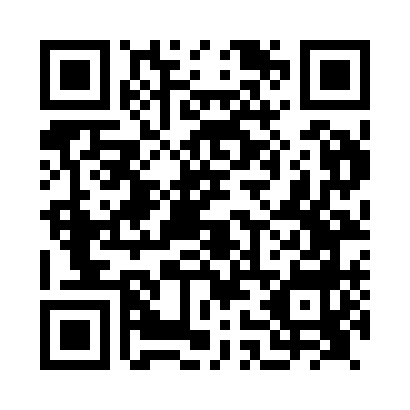 Prayer times for Ridgewell, Essex, UKMon 1 Jul 2024 - Wed 31 Jul 2024High Latitude Method: Angle Based RulePrayer Calculation Method: Islamic Society of North AmericaAsar Calculation Method: HanafiPrayer times provided by https://www.salahtimes.comDateDayFajrSunriseDhuhrAsrMaghribIsha1Mon2:524:421:026:399:2111:112Tue2:524:431:026:399:2111:113Wed2:534:441:026:399:2011:114Thu2:534:451:026:399:2011:115Fri2:544:461:036:399:1911:116Sat2:554:461:036:389:1911:117Sun2:554:471:036:389:1811:108Mon2:564:481:036:389:1711:109Tue2:564:491:036:389:1711:1010Wed2:574:501:036:379:1611:0911Thu2:574:521:036:379:1511:0912Fri2:584:531:046:369:1411:0913Sat2:594:541:046:369:1311:0814Sun2:594:551:046:359:1211:0815Mon3:004:561:046:359:1111:0716Tue3:014:571:046:349:1011:0717Wed3:014:591:046:349:0911:0618Thu3:025:001:046:339:0811:0619Fri3:035:011:046:339:0711:0520Sat3:035:031:046:329:0511:0521Sun3:045:041:046:319:0411:0422Mon3:055:051:046:309:0311:0323Tue3:055:071:046:309:0111:0324Wed3:065:081:046:299:0011:0225Thu3:075:101:046:288:5811:0126Fri3:085:111:046:278:5711:0127Sat3:085:131:046:268:5511:0028Sun3:095:141:046:258:5410:5929Mon3:105:161:046:258:5210:5830Tue3:115:171:046:248:5110:5731Wed3:115:191:046:238:4910:56